Урок ИЗО (рисование) для 2 класса.Учитель- Михайлова Лилия Анатольевна. Здравствуйте ребята! Здравствуйте участники группы. Будем заниматься. Будем читать. Будем рисовать. У вас есть альбом или белый лист для рисования? Есть  у вас карандаш простой и резинка? Есть у вас краски , или фломастеры, или цветные карандаши?Все готово?          Тема нашего  урока  - "РИСУНОК БАБОЧКИ".Прочитай название темы - "Рисунок бабочки". Мы сегодня будем рисовать бабочку. Скажите, вы видели  бабочек в природе ? 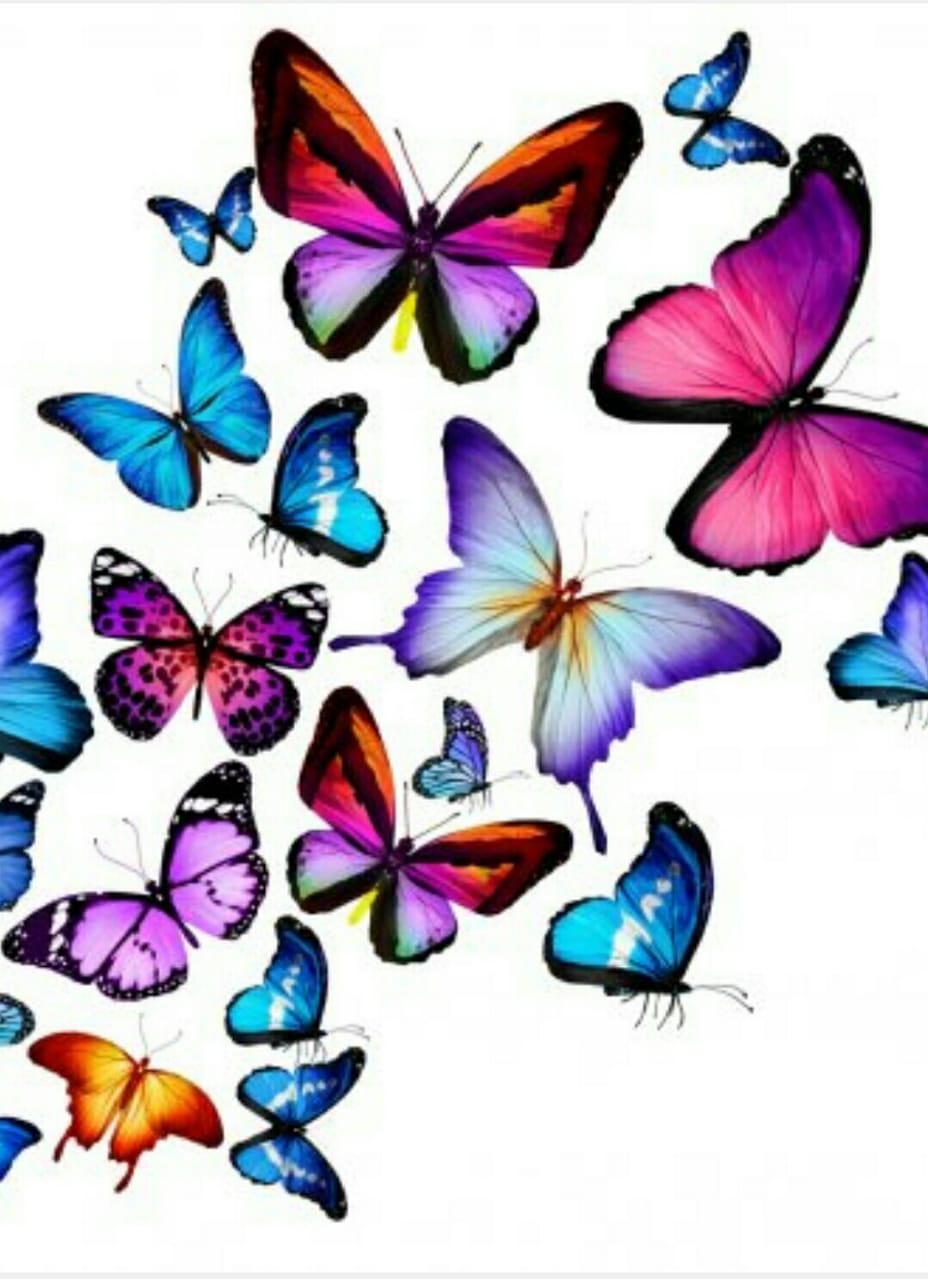 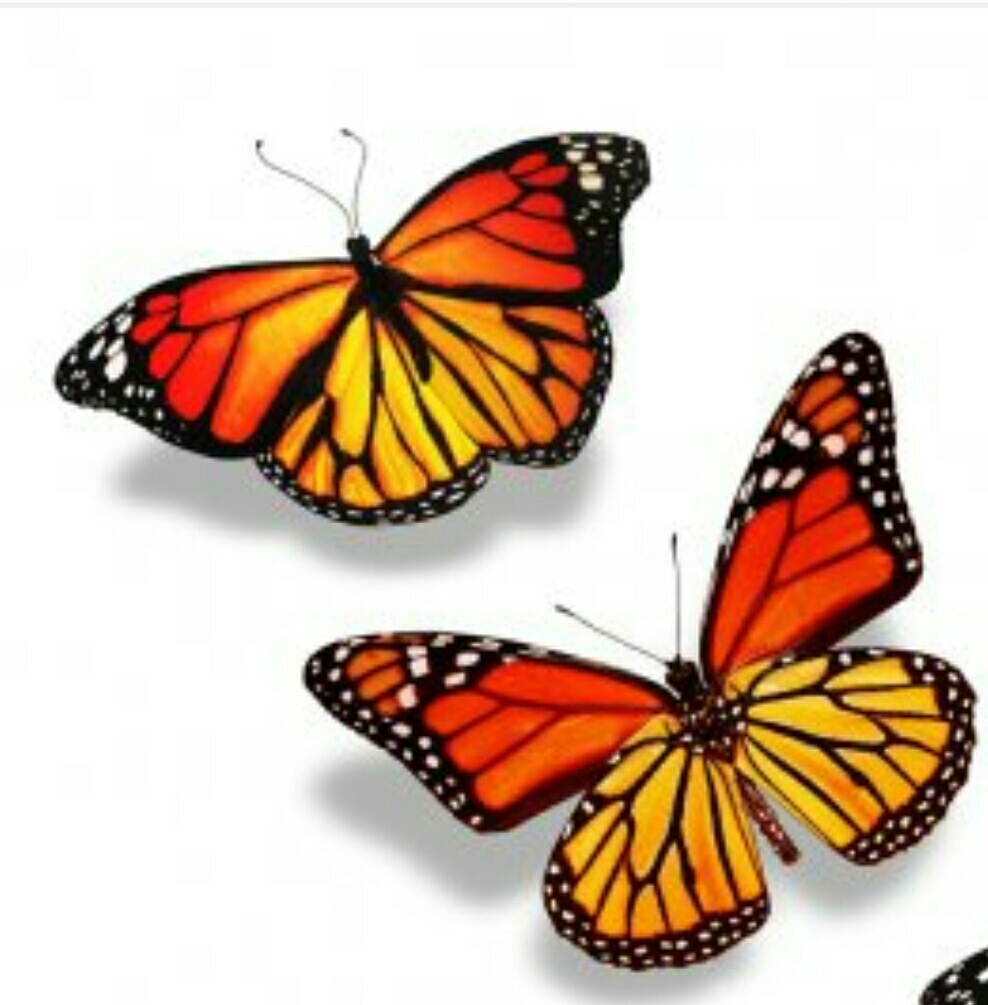 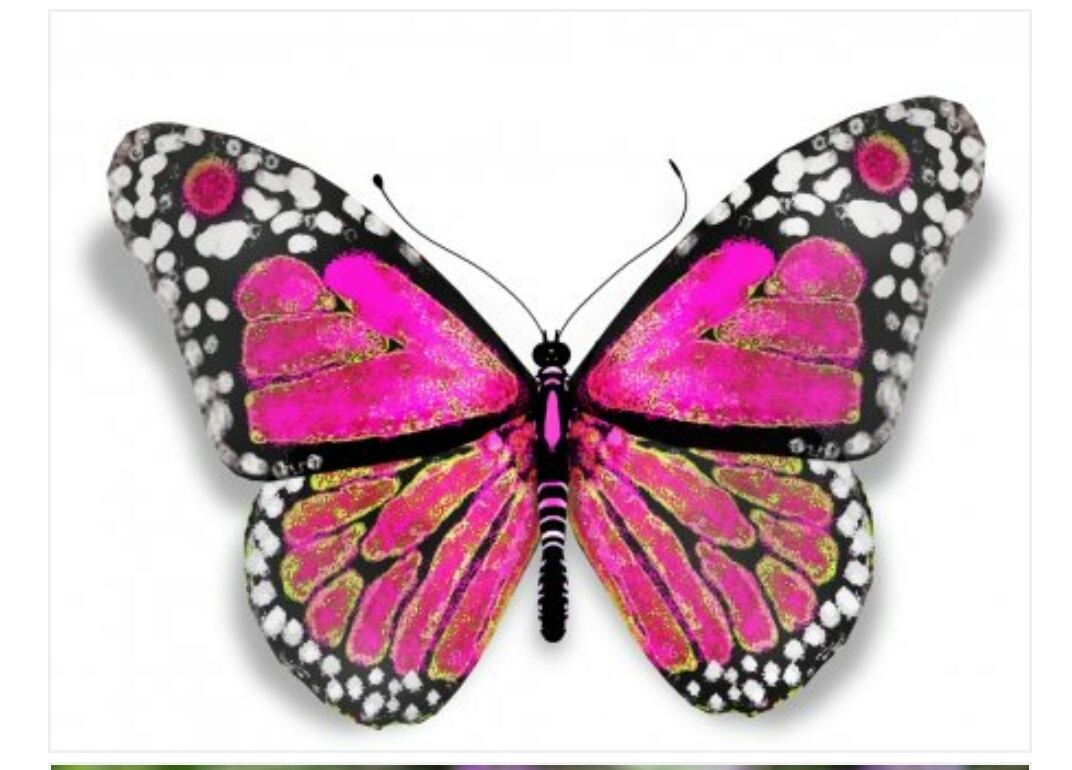 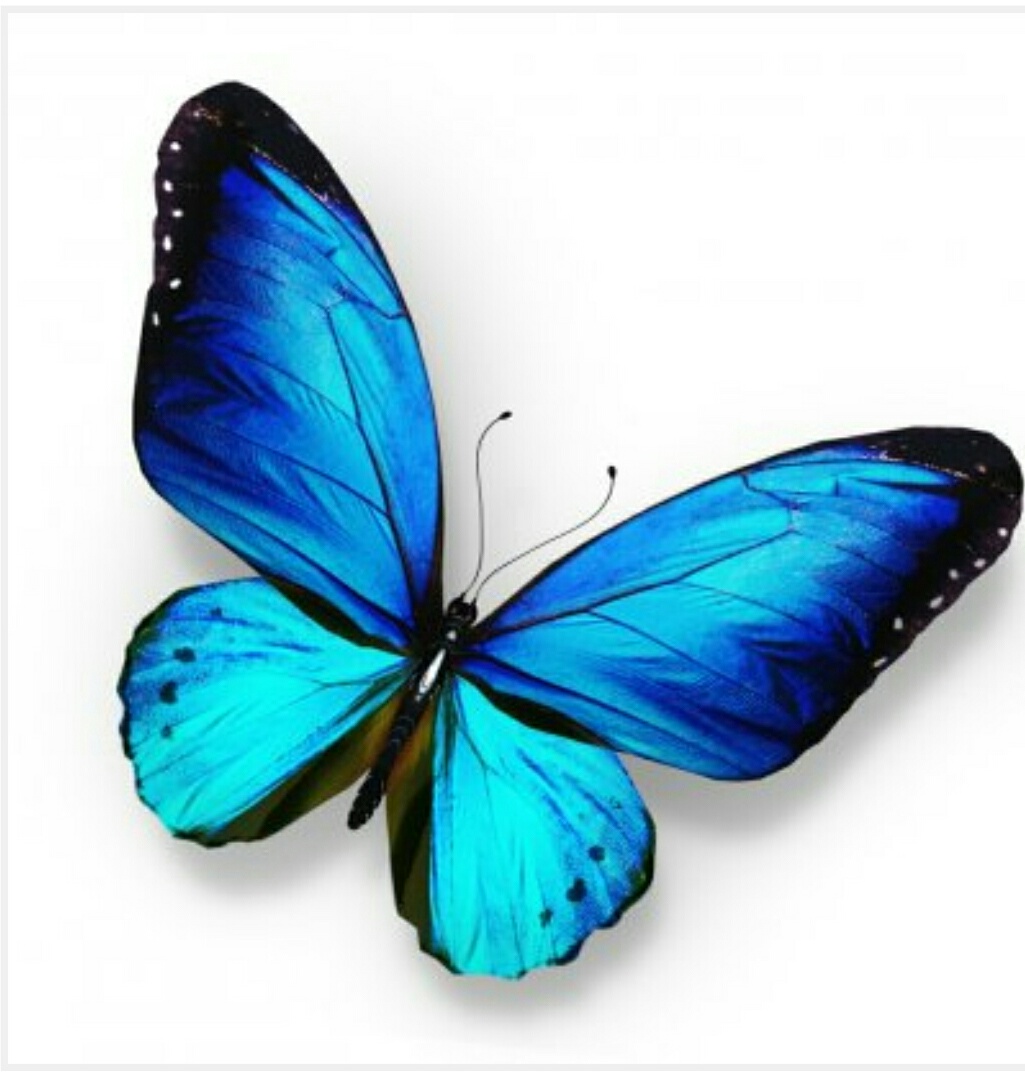 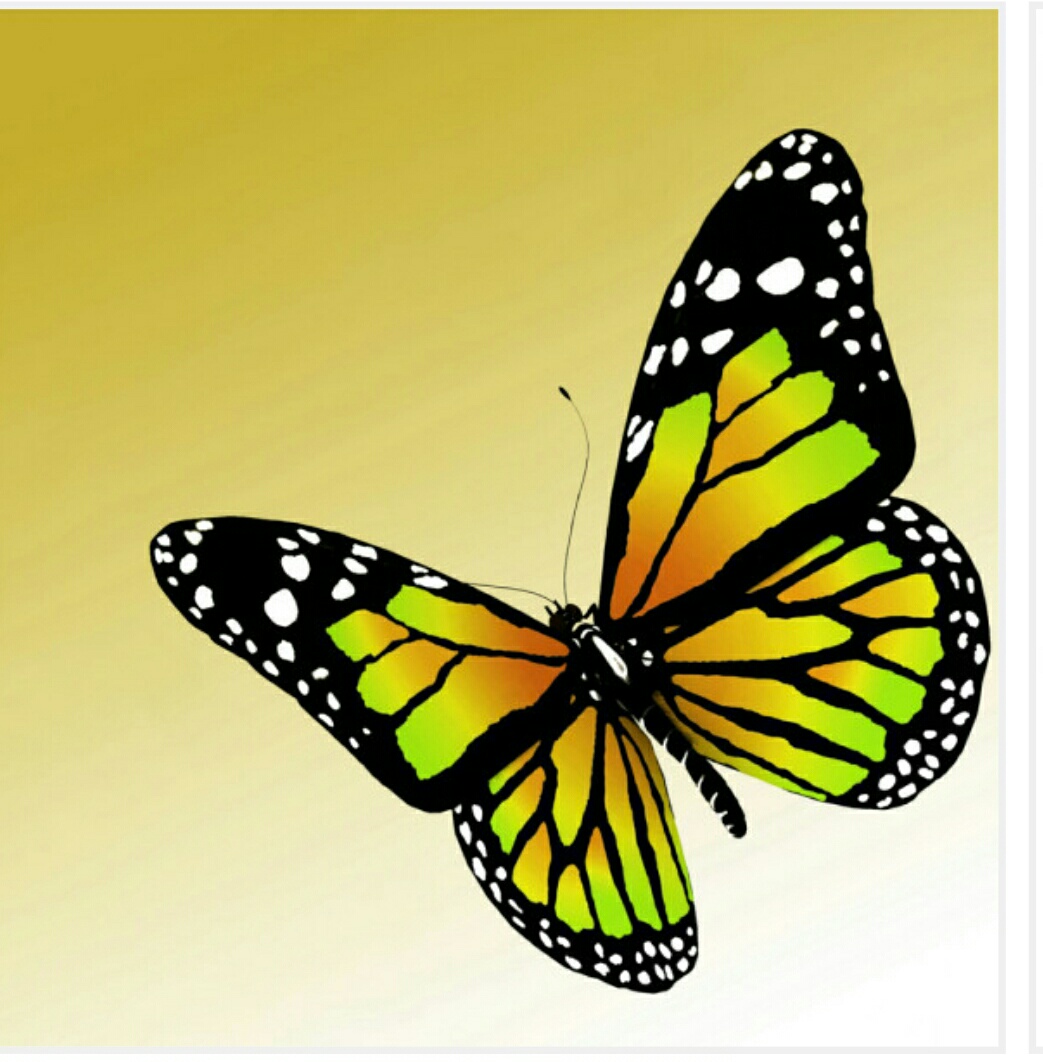 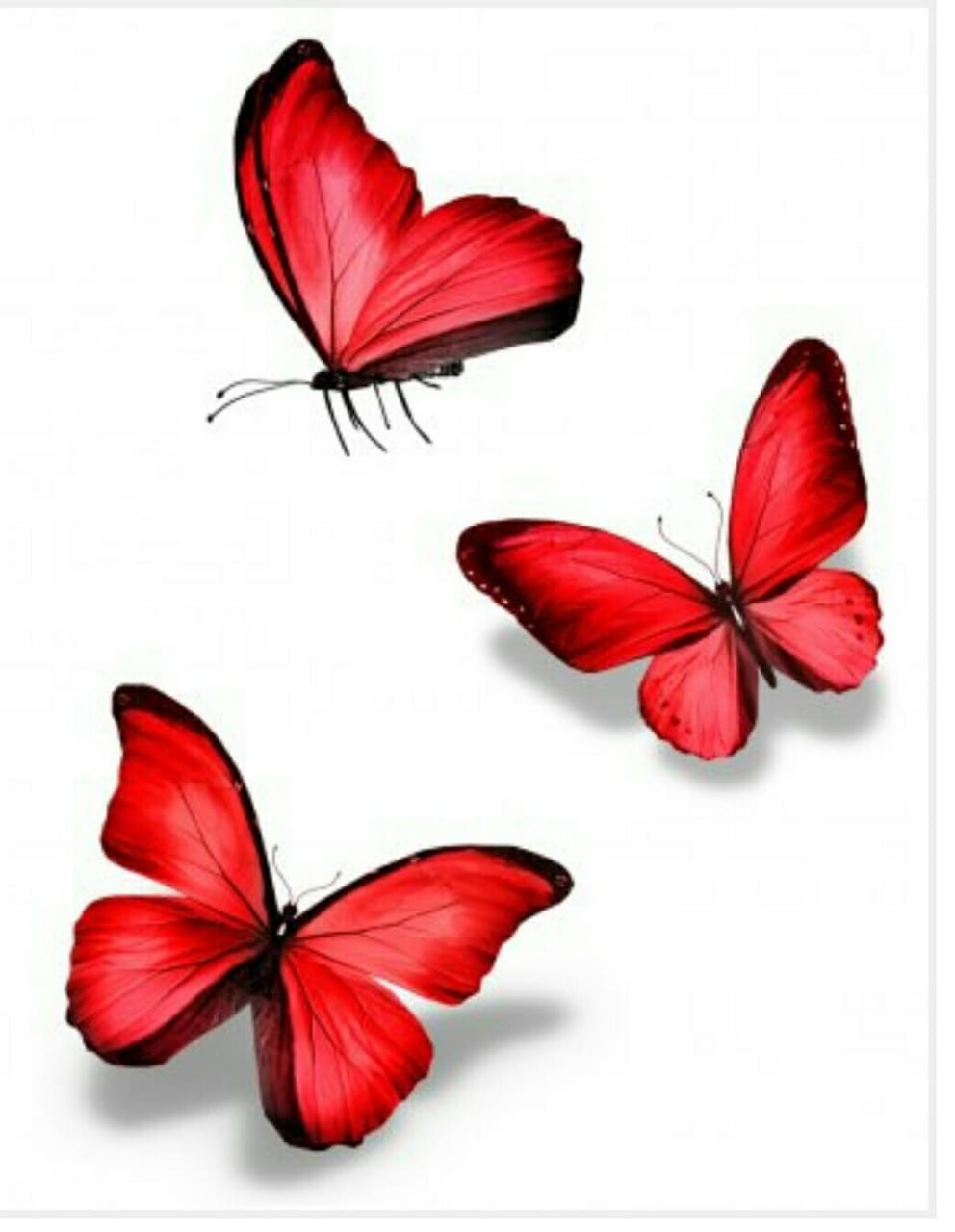 Они очень красивые. У бабочки есть - крылья, туловище, лапки, голова, глаза и усы. Крылья у бабочки симметричные - одинаковые. Запомните новое слово - СИММЕТРИЯ. Это означает с одной и с другой стороны всё одинаковое. Смотрите на образцы  бабочек, они очень красивые.Внимательно рассмотри разных бабочек. Выбери, какую будешь рисовать.А теперь посмотри видео, там показывают, как нарисовать бабочку.https://youtu.be/IfafRscqwKcОткрой альбом, нарисуй карандашом  бабочку, нарисуй туловище, голову, глаза, усы, крылья. Смотри на образец.Задание на дом: закончить рисунок, раскрасить красками или карандашами. Пришли мне рисунок на номер телефона. Напиши класс, фамилию и имя.    Ребята, урок окончен, до свидания!